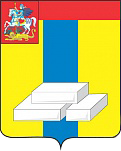 ОБЩЕСТВЕННАЯ ПАЛАТА ГОРОДСКОГО ОКРУГА ДОМОДЕДОВОМОСКОВСКОЙ ОБЛАСТИКОМИССИЯ ПО ЭКОНОМИЧЕСКОМУ РАЗВИТИЮ, ПРЕДПРИНИМАТЕЛЬСТВУ, ИНВЕСТИЦИЯМ И ИННОВАЦИЯМПРОТОКОЛ №8Круглый стол: «Экономическое и культурное взаимодействие Общины Станари Республики Сербской и городского округа Домодедово»г. Домодедово									24 мая 2018гПрисутствовали: И.А.Лаврухин, А.С.Попов, Д.В.Кочетов, Д.О.Муковнин, Л.А.Андреева, Е.В.Милосердов, Ю.В.БаскаковПриглашённые: Депутат в Думе Сербской Республики Горан Еринич, Начальник Общины Станари Душан Панич, директор Дворца культуры Общины Станари Сладъян Богданович, директор городской библиотеки города Србац Бранко СавановичПовестка:Перспективы экономического взаимодействия Общины Станари Республики Сербской и городского округа Домодедово.Перспективы культурного взаимодействия Общины Станари Республики Сербской и городского округа Домодедово.По первому вопросу повестки дняВыступили: Депутат в Думе Сербской Республики Горан Еринич, Начальник Общины Станари Душан Панич, рассказали об экономическом потенциале Общины Станари.Лаврухин Иван рассказал о возможностях и потенциале городского округа Домодедово.Александр Попов акцентировал внимание о возможностях в области металлообработки и предложил создание площадки обмена информацией об инвестиционных и торговых возможностях для предпринимателей двух стран.Решили: Проработать возможность создания информационной площадки.По второму вопросу повестки дняВыступили: Кочетов Денис рассказал об истории и культурном потенциале городского округа Домодедово. Директор Дворца культуры Общины Станари Сладъян Богданович и директор городской библиотеки города Србац Бранко Саванович рассказали о культурной жизни своего региона.Решили: Развивать культурное взаимодействия наших регионов.По итогам встречи достигнута договоренность о создании рабочей группы и посещении членами Общественной палаты городского округа Сербской республики для дальнейшего развития деловых и культурных связей между нашими странами и городами. Председатель комиссии 								И.А.Лаврухин